Van Hiele Levels of Geometric Reasoning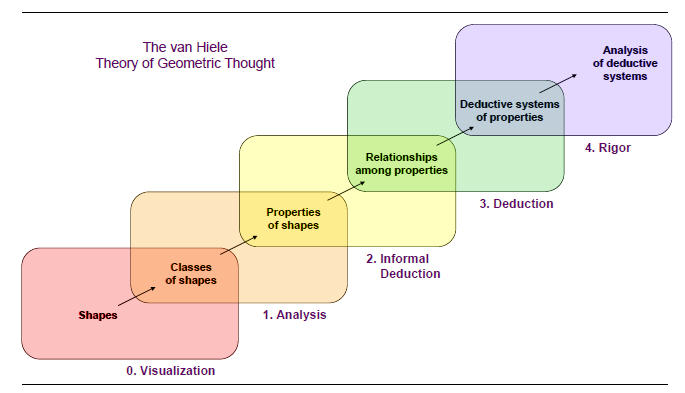 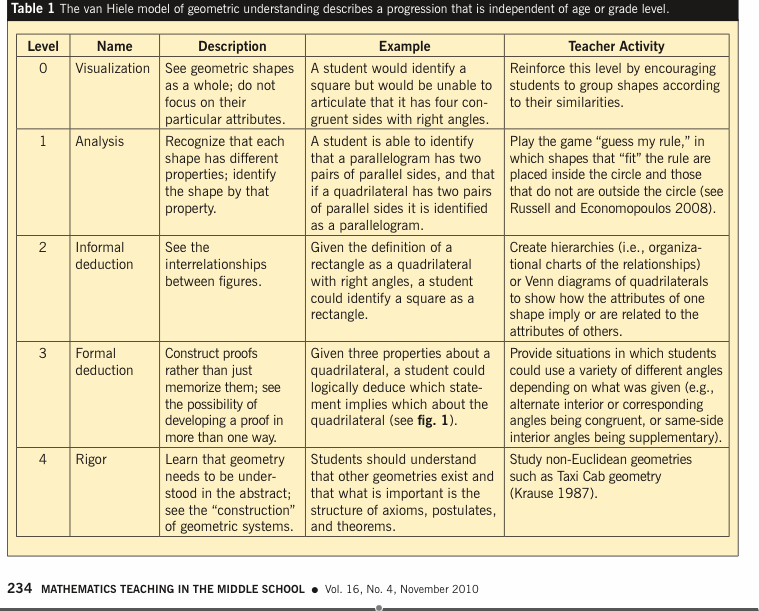 